Отчет о проделанной работе МАДОУ № 33 г. Салавата за 2016-2017 учебный год«КЛУБ ДРУЗЕЙ ЮНЕСКО»1июня 2016 годаДень ЮНЕСКОв рамках Международного дня защиты детей  «Должны смеяться дети!»Традиционно в первый день лета в нашем детском саду прошел грандиозный праздник, посвященный Международному дню защиты детей. Веселые конкурсы, эстафеты, игры, танцы — такая насыщенная программа праздника обеспечили искреннюю радость в сияющих глазах ребятишек и несмолкаемый звонкий детский смех на протяжении всего мероприятия. В празднике приняли активное участие студенты ГАПОУ Салаватского колледжа образования и профессиональных технологий.Дорогими гостями на нашем празднике стали Богуславская Л.М., главный специалист Комитета Республики Башкортостан по делам ЮНЕСКО, член Национального Совета школ ЮНЕСКО Российской Федерации, Почетный работник общего образования Российской Федерации и Кашапова Л.М., Отличник народного просвещения РФ, Отличник образования РБ, ДПН, профессор БГПУ им.М.Акмуллы.  Заведующему ДОО, Титовой Ирине Анатольевне, было торжественно вручено Свидетельство об открытии Клуба друзей ЮНЕСКО на базе МАДОУ № 33 г. Салавата.   Также наше мероприятие посетили представители Управления образования г. Салавата и МБУ ДПО УМЦ г. Салавата.Логическим завершением праздника стал одновременный запуск воздушных шаров в рамках Всероссийского флешмоба «Должны смеяться дети!». 3 октября 2016 годаОТКРЫТИЕ КЛУБА ДРУЗЕЙ  ЮНЕСКО «Все мы разные, но мы вместе!»3 октября в нашем МАДОУ № 33 г.Салавата прошел грандиозный праздник, Открытие Клуба друзей ЮНЕСКО, "Все мы разные, но мы вместе!". Веселые танцы, песни, игры — такая насыщенная программа праздника обеспечили искреннюю радость в сияющих глазах ребятишек и несмолкаемый звонкий детский смех на протяжении всего мероприятия.Дорогими гостями на нашем празднике стали: Л.М.Богоуславская - Главный специалист Комитета Республики Башкортостан по делам ЮНЕСКО, член Национального Совета школ ЮНЕСКО Российской Федерации, почетный работник общего образования Российской Федерации; Л.М.Кашапова – профессор, д.п.н. БГПУ им.АКМУЛЛЫ,  кафедры теории и методик начального образования; А.М.Булатова - заведующий детским садом № 35 г.Уфы; представители Управления образования городского округа город Салават Республики Башкортостан; представители МБУ ДПО УМЦ городского округа город Салават Республики Башкортостан;     Представители ГАПОУ Салаватский колледж образования и профессиональных технологий; Представители ассоциированной СОШ № 18 г.Салавата;    Представители ассоциированной Гимназии № 1  г.Салавата;  Представители  СОШ № 15 г.Салавата; старшие воспитатели ДОО г.Салавата.К открытию КЛУБА ДРУЗЕЙ ЮНЕСКО все ребята дружно готовились. Все мы разные, но мы вместе поем, танцуем, играем. Неоценимую помощь и участие в воспитании детей оказывают родители.Мы надеемся, что КЛУБ ДРУЗЕЙ ЮНЕСКО на базе МАДОУ № 33 г.Салавата станет олицетворением общего дома в котором его жители живут дружно во имя мира и процветания Республики Башкортостан и России.Конкурсы проводимые под эгидой ЮНЕСКО 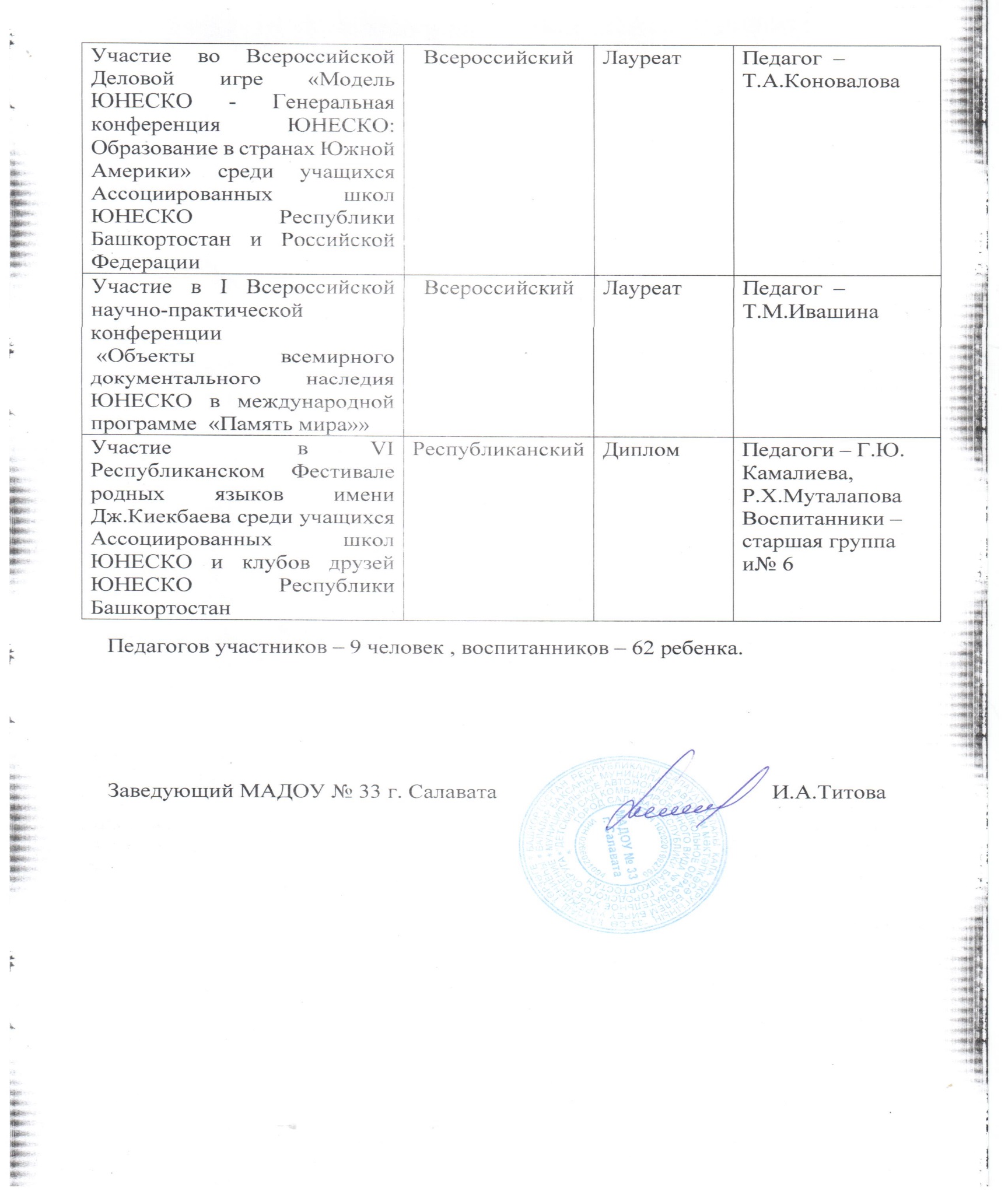 Всероссийская научно-практическая конференция «Биосферные резерваты мира как объекты всемирного наследия ЮНЕСКО»Всероссийский Сертификат Подготовительная группа7 Республиканский  конкурс юных сказителей  и исполнителей башкирского народного эпоса «УРАЛ БАТЫР» РеспубликанскийСертификат Подготовительная группаПедагоги – Е.Н.Киселева, А.Г.ШаповаловаО.В.РогожинаВсероссийский конкурс посвященный «Году Российского кино» под эгидой ЮНЕСКОВсероссийскийДипломВоспитанник – Банникова КираПедагог  –  Т.А.КоноваловаВсероссийский конкурс посвященный «Году Российского кино» под эгидой ЮНЕСКОВсероссийскийДипломВоспитанник – Буравцова ИлонаПедагог  –  Т.А.КоноваловаВсероссийский конкурс посвященный «Году Российского кино» под эгидой ЮНЕСКОВсероссийскийДипломВоспитанник – Галиева РалинаПедагог  –  Т.А.КоноваловаВсероссийский конкурс посвященный «Году Российского кино» под эгидой ЮНЕСКОВсероссийскийДипломВоспитанник – Иппалитов МихаилПедагог  –  Т.А.КоноваловаВсероссийский конкурс посвященный «Году Российского кино» под эгидой ЮНЕСКОВсероссийскийДипломВоспитанник – Лабадина ВарвараПедагог  –  Т.А.КоноваловаВсероссийский конкурс посвященный «Году Российского кино» под эгидой ЮНЕСКОВсероссийскийДипломВоспитанник – Суриковы Арина и ИринаПедагог  –  Т.А.КоноваловаВсероссийская очно - заочная НПК, посвященная Году экологии в России «ПРИРОДА И ЧЕЛОВЕК В ПРОСТРАНСТВЕ КУЛЬТУРЫ»ВсероссийскийЛауреат  Воспитанник – подготовительная группа № 2 Педагог  –  Л.В.Ануфриева